DeclaraçãoEu,      , declaro, para os devidos efeitos e fins, que estou ciente das disposições da Lei 13.123/2015, regulamentada pelo Decreto 8.772/2016.(     ) Declaro também que não possuo acesso ou remessa de amostras ao exterior, envolvendo Patrimônio Genético ou Conhecimento Tradicional Associado, a serem cadastrados no SisGen com a finalidade de regularização.(     ) Declaro também que possuo pesquisas relacionadas aos temas filogenia, taxonomia, sistemática, ecologia, biogeografia e epidemiologia envolvendo Patrimônio Genético, a serem cadastrados no SisGen com a finalidade de regularização. Conforme permite a legislação o cadastro se dará no momento que for disponibilizada a versão 2 do SisGen.     ,    de       de 20  .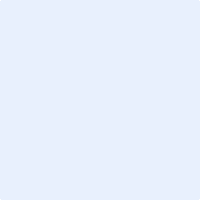 ________________________________Professor(a) orientador(a)